Анализ результатов ОГЭ по предмету математика в 9 классе МОУ «Пьянковская ООШ»1. Характеристика участников по учебному предмету.- в 2021-2022 учебном году в 9 классе МОУ «Пьянковская ООШ», обучается 5 (мальчиков) учащихся;- уровень подготовки участников удовлетворительный. Все учащиеся по предметам алгебра и геометрия имеют отметку «3». 1 ученик имеет заключение ПМПК и сдает ГИА в форме ГВЭ (вариант 200);- в 2021-2022 учебном году, МОУ «Пьянковская ООШ» использует УМК к учебнику Колягин Ю.М.  по учебному предмету алгебра и УМК к учебнику Атанасян Л.С. по предмету геометрия2. Основные результаты по предметуДиаграмма распределения тестовых баллов по предмету (количество участников, получивших тот или иной тестовый балл)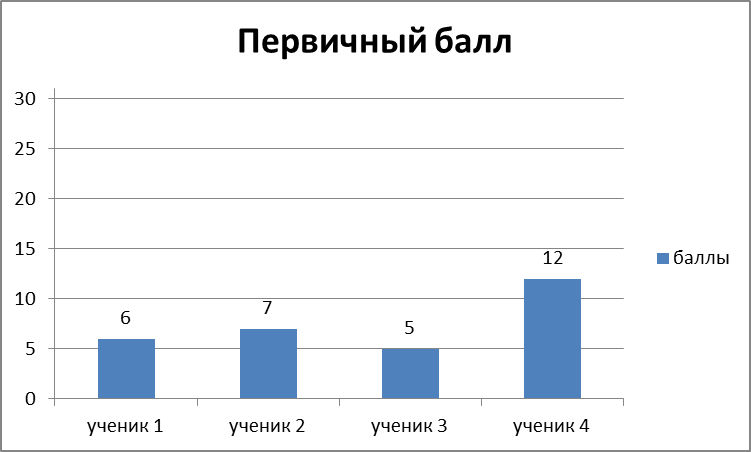 1 учащийся выполнил работу в форме ГВЭ и получил оценку «4».- выводы о результатах: 3 учащихся не преодолели минимального порога – 8 баллов, но все учащиеся преодолели порог по геометрии (модуль геометрия должен быть не менее 2 баллов).  1 учащийся набрал 12 баллов. средний балл - 8 баллов, средняя оценка за экзамен – 2. 3. Анализ результатов выполнения отдельных заданий и групп заданийРабота содержит 25 заданий и состоит из двух частей. Часть 1 содержит 19 заданий с кратким ответом; часть 2 - 6 заданий с развёрнутым ответом. Задания тренировочной работы составлены в соответствии с демоверсиями ОГЭ-2022 и открытого банка тестовых заданий. На выполнение работы отводилось 3 ч 55 минут. Максимальный балл за работу в целом – 31. Рекомендуемый минимальный результат выполнения экзаменационной работы, свидетельствующий об освоении Федерального компонента образовательного стандарта в предметной области «Математика», - 8 баллов, набранные по всей работе, при условии, что из них не менее 2 баллов получено за решение заданий по геометрии (задания 15-19, 23-25).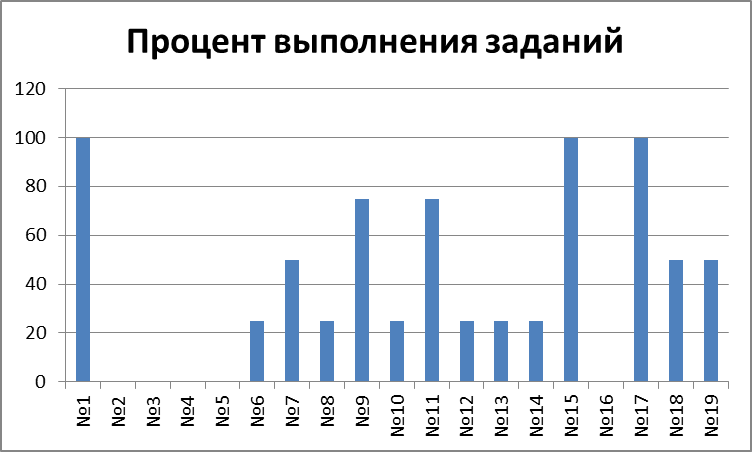 Хорошо справились учащиеся с заданиями 1, 9, 11, 15, 17. Показали слабые знания при выполнении заданий 7, 18, 19. Плохо справились с заданиями 6, 8, 10, 12, 13, 14. И не справились с заданиями 2, 3, 4, 5, 16 (спецификация всех заданий приведена в таблице ниже). К выполнению заданий второй части не приступил ни один учащийся.В следующей таблице приводятся материалы, отражающие результаты по элементам содержания каждого из заданий тренировочной работы Самыми распространенными ошибками были: выполнение вычислений и преобразований; использование приобретенных знаний и умений в практической деятельности и повседневной жизни, построение и исследование простейших математических моделей; осуществление практических расчетов по формулам; составление не сложных формул, выражающих зависимость между величинами.Причины появления типичных ошибок: 1. Слабо выполняется задания, связанные с умением выполнять вычисления и преобразования алгебраических выражений. Ошибки связаны с тем, что учащиеся не владеют важнейшими элементарными умениями, безусловно, являющимися опорными для дальнейшего изучения курса математики и смежных дисциплин. Это, прежде всего, элементарные действия с алгебраическими дробями; применение формул сокращенного умножения, свойства квадратных корней. 2. Слабо выполняется задания, связанные с умением использовать приобретенные знания и умения в практической деятельности и повседневной жизни, умением строить и исследовать простейшие математические модели. Ошибки связаны с тем, что теоретическое содержание курса алгебры и геометрии во многом усваивается формально, поэтому учащиеся не могут применить изученное в реальных ситуациях. 4. Рекомендации:- по совершенствованию организации и методики преподавания предмета;- педагогу пройти курсы повышения квалификации по подготовке обучающихся к ОГЭ (последние январь 2020)- по организации дифференцированного обучения школьников с разным уровнем подготовки:- со слабыми учащимися в первую очередь закрепить достигнутые успехи, предоставляя им возможность выполнять 15 – 20 минутную самостоятельную работу, в которую включены задания на отрабатываемую тему; - определить индивидуально для каждого учащегося перечень тем, по которым у них есть хоть малейшие продвижения, и работать над их развитием; - усилить практическую направленность обучения, включая текстовые задачи с построением математических моделей реальных ситуаций; - при возможности использовать компьютеры с целью решения тестовых заданий в режиме on-line;- периодически организовать на школьном уровне репетиционное тестирование;- продолжить учить детей правильно заполнять бланки ответов.№ заданияУровень сложностиМаксимальный баллСпецифика задания% выполнивших заданиеЧасть 1Часть 1Часть 1Часть 1Часть 11Б1Уметь выполнять вычисления и преобразования, уметь использовать приобретенные знания и умения в практической деятельности и повседневной жизни, уметь строить и исследовать простейшие математические модели100%2Б1Уметь выполнять вычисления и преобразования, уметь использовать приобретенные знания и умения в практической деятельности и повседневной жизни, уметь строить и исследовать простейшие математические модели0%3Б 1Уметь выполнять вычисления и преобразования, уметь использовать приобретенные знания и умения в практической деятельности и повседневной жизни, уметь строить и исследовать простейшие математические модели0%4 Б 1Уметь выполнять вычисления и преобразования, уметь использовать приобретенные знания и умения в практической деятельности и повседневной жизни, уметь строить и исследовать простейшие математические модели0%5 Б 1Уметь выполнять вычисления и преобразования, уметь использовать приобретенные знания и умения в практической деятельности и повседневной жизни, уметь строить и исследовать простейшие математические модели0%6 Б 1Уметь выполнять вычисления и преобразования7 Б 1Уметь выполнять вычисления и преобразования50%8 Б 1Уметь выполнять вычисления и преобразования, уметь выполнять преобразования алгебраических выражений 9 Б 1Уметь решать уравнения, неравенства и их системы75%10 Б 1Уметь работать со статистической информацией, находить частоту и вероятность случайного события, уметь использовать приобретённые знания и умения в практической деятельности и повседневной жизни, уметь строить и исследовать простейшие математические модели11 Б 1Уметь строить и читать графики функций12 Б 1Осуществлять практические расчеты по формулам, составлять несложные формулы, выражающие зависимости между величинами13Б 1Уметь решать уравнения, неравенства и их системы14Б1Уметь строить и читать графики функций, уметь использовать приобретённые знания и умения в практической деятельности и повседневной жизни, уметь строить и исследовать простейшие математические модели15Б 1Уметь выполнять действия с геометрическими фигурами, координатами и векторами16 Б 1Уметь выполнять действия с геометрическими фигурами, координатами и векторами17 Б 1Уметь выполнять действия с геометрическими фигурами, координатами и векторами18 Б 1Уметь выполнять действия с геометрическими фигурами, координатами и векторами19 Б 1Проводить доказательные рассуждения при решении задач, оценивать логическую правильность рассуждений, распознавать ошибочные заключения50%Часть 2Часть 2Часть 2Часть 2Часть 220 П 2Уметь выполнять преобразования алгебраических выражений, решать уравнения, неравенства и их системы, строить и читать графики функций0%21 П 2Уметь выполнять преобразования алгебраических выражений, решать уравнения, неравенства и их системы, строить и читать графики функций, строить и исследовать простейшие математические модели0%22 В 2Уметь выполнять преобразования алгебраических выражений, решать уравнения, неравенства и их системы, строить и читать графики функций, строить и исследовать простейшие математические модели0%23 П 2Уметь выполнять действия с геометрическими фигурами, координатами и векторами0%24 П 2Проводить доказательные рассуждения при решении задач, оценивать логическую правильность рассуждений, распознавать ошибочные заключения0%25 В 2Уметь выполнять действия с геометрическими фигурами, координатами и векторами 0%